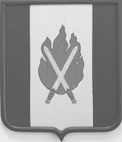 РОССИЙСКАЯ ФЕДЕРАЦИЯ ВОЛГОГРАДСКАЯ ОБЛАСТЬОКТЯБРЬСКАЯ РАЙОННАЯ ДУМАОКТЯБРЬСКОГО МУНИЦИПАЛЬНОГО РАЙОНАРЕШЕНИЕот « 01» марта 2019 года                                                             № 52-5/372          В соответствии со статьями 142 и 142.4 Бюджетного кодекса Российской Федерации, Федеральным законом от 6 октября 2003 г. N 131-ФЗ "Об общих принципах организации местного самоуправления в Российской Федерации",  Октябрьская районная  ДумаР Е Ш И Л А:          1. Утвердить Порядок предоставления из бюджета Октябрьского муниципального района иных межбюджетных трансфертов бюджетам сельских поселений   Октябрьского муниципального района для осуществления части переданных полномочий Октябрьского муниципального района по решению вопросов местного значения в сфере градостроительной деятельности в 2019 году, согласно приложению 1 к настоящему решению.                    2. Настоящее решение вступает в силу с момента его официального обнародования.Глава Октябрьского муниципального   района                                                                                           С.Е. Ерков Приложение  1к решению Октябрьской районной Думы                                                                                     от 01 марта 2019г.№ 52-5/372Порядок предоставления из бюджета Октябрьского муниципального района иных межбюджетных трансфертов бюджетам сельских поселений Октябрьского муниципального района для осуществления части переданных полномочий Октябрьского муниципального района по решению вопросов местного значения в сфере градостроительной деятельности в 2019 году         1. Настоящий Порядок предоставления из бюджета Октябрьского муниципального района иных межбюджетных трансфертов бюджетам сельских поселений Октябрьского муниципального района для осуществления части  переданных полномочий Октябрьского муниципального района по решению вопросов местного значения в сфере градостроительной деятельности в 2019 году (далее – Порядок) регламентирует процедуру предоставления из бюджета Октябрьского муниципального района  иных межбюджетных трансфертов бюджетам сельских поселений Октябрьского муниципального района для осуществления части переданных полномочий Октябрьского муниципального района по решению вопросов местного значения  в сфере градостроительной деятельности, а именно участие в проведении процедуры подготовки и согласования проекта внесения изменений в генеральный план поселения, проекта внесения изменений в правила землепользования и застройки поселения, включая проведение процедур определения поставщиков (подрядчиков, исполнителей)для муниципальных нужд, участие в проведении публичных слушаний (без права принятия решений о подготовке и утверждении таких документов), в соответствии с заключенными  соглашениями  о  передаче осуществления части полномочий по решению вопросов местного значения (далее – межбюджетные трансферты).         2. Целью предоставления из бюджета Октябрьского муниципального района межбюджетных трансфертов является финансовое обеспечение реализации переданных сельским поселениям Октябрьского муниципального района полномочий Октябрьского муниципального района в сфере градостроительной деятельности, закрепленных за муниципальным районом Федеральным законом от 06 октября 2003 года № 131-ФЗ «Об общих принципах организации местного самоуправления в Российской Федерации».            Органы местного самоуправления сельских поселений Октябрьского муниципального района несут ответственность в соответствии с законодательством Российской Федерации за нецелевое и неэффективное использование межбюджетных трансфертов.        3. Главным распределителем средств бюджета Октябрьского муниципального района, предусмотренных на предоставление межбюджетных трансфертов, является администрация Октябрьского муниципального района.         4. Условиями предоставления иного межбюджетного трансферта является заключение соглашения о передаче осуществления части полномочий по решению вопросов местного значения между органами местного самоуправления Октябрьского муниципального района и органами местного самоуправления сельских поселений Октябрьского муниципального района (далее –Соглашение), при наличии сельского поселения в утвержденной муниципальной программе Октябрьского муниципального района Волгоградской области «Обновление градостроительной документации о градостроительном планировании Октябрьского муниципального района и сельских поселений Октябрьского муниципального района Волгоградской области».           5.  Объем ассигнований  на предоставление  межбюджетных трансфертов  и их распределение по сельским поселениям, входящим в состав Октябрьского муниципального района,  утверждается  решением Октябрьской районной Думы о бюджете  Октябрьского муниципального района на соответствующий финансовый год и плановый период.         6. Размер межбюджетных трансфертов конкретному сельскому поселению Октябрьского муниципального района определяется в соответствии с Методикой расчета   межбюджетных трансфертов на решение вопросов местного значения в сфере градостроительной деятельности, предоставляемых из бюджета Октябрьского муниципального района бюджетам сельских поселений Октябрьского муниципального района в 2019 году, согласно приложению 1 к настоящему Порядку.         7.  Межбюджетные трансферты подлежат перечислению из бюджета  Октябрьского муниципального района в бюджеты сельских  поселений Октябрьского муниципального района на счета, открытые для кассового обслуживания исполнения   местных бюджетов в установленном для исполнения бюджета Октябрьского муниципального района  порядке по коду расходов действующей бюджетной росписи бюджета Октябрьского муниципального района Волгоградской области и доведенных лимитов бюджетных обязательств на текущий финансовый год (приложение 2 к настоящему Порядку).           8. Сельские поселения Октябрьского муниципального района, получившие межбюджетные трансферты, осуществляют кассовые расходы за счет межбюджетных трансфертов через лицевые счета, открытые в установленном порядке с отражением кодов расходов бюджетной классификации, утвержденных решением о бюджете сельского поселения на очередной финансовый год и плановый период.         9. Перечисление межбюджетных трансфертов   бюджетам сельских поселений осуществляется в соответствии с заявкой, направляемой в администрацию Октябрьского муниципального района Волгоградской области, составленной по форме, согласно приложению 3 к настоящему Порядку, в размере произведенных расходов на реализацию мероприятий, определенных Соглашением.         10. Межбюджетные трансферты могут расходоваться сельскими поселениями Октябрьского муниципального района на следующие цели:- оплату работ, по подготовке проекта внесения изменений в генеральный план поселения, в том числе оплату работ по описанию границ населенных пунктов, входящих в состав поселения на основе подготовленного проекта внесения изменений в генеральный план поселения, выполненных в рамках договоров гражданско-правового характера;- оплату работ по подготовке проекта внесения изменений в правила землепользования и застройки поселения, в том числе оплату работ по описанию границ территориальных зон на основе подготовленного проекта внесения изменений в правила землепользования и застройки поселения, выполненных в рамках договоров гражданско-правового характера.         11. Администрации сельских поселений Октябрьского муниципального района представляют в отдел бюджетно-финансовой политики и казначейства администрации Октябрьского муниципального района отчет об использовании межбюджетных трансфертов по форме, согласно приложению 4 к настоящему Порядку, в сроки, установленные Соглашением.          12. Контроль за целевым использованием межбюджетных трансфертов, выделенных из бюджета Октябрьского муниципального района, осуществляется в соответствии с действующим бюджетным законодательством администрацией Октябрьского муниципального района.         13. Неиспользованный сельскими поселениями Октябрьского муниципального района по состоянию на 01 января 2020 года остаток средств межбюджетных трансфертов подлежит возврату в бюджет Октябрьского муниципального района в соответствии с пунктом 5 статьи 242 Бюджетного кодекса Российской Федерации.Методикарасчета иных межбюджетных трансфертов на решение вопросов местного значения в сфере градостроительной деятельности, предоставляемых из бюджета Октябрьского муниципального района бюджетам сельских поселений Октябрьского муниципального района в 2019 году           1. Размер иных межбюджетных трансфертов на решение вопросов местного значения в сфере градостроительной деятельности, предоставляемых из бюджета Октябрьского муниципального района бюджетам сельских поселений Октябрьского муниципального района в 2019 году, определяется по формуле:Тi= Pi+GiTi – размер иных межбюджетных трансфертов на решение вопросов местного значения в сфере градостроительной деятельности, бюджету i-го сельского поселения Октябрьского муниципального района; Pi – сумма i-го сельского поселения Октябрьского муниципального района для подготовки проекта внесения изменений в правила землепользования и застройки поселения, в соответствии с утвержденной муниципальной программой Октябрьского муниципального района Волгоградской области «Обновление градостроительной документации о градостроительном планировании Октябрьского муниципального района и сельских поселений Октябрьского муниципального района Волгоградской области»;Gi – сумма i-го сельского поселения Октябрьского муниципального района для подготовки проекта внесения изменений в генеральный план поселения, в соответствии с утвержденной муниципальной программой Октябрьского муниципального района Волгоградской области «Обновление градостроительной документации о градостроительном планировании Октябрьского муниципального района и сельских поселений Октябрьского муниципального района Волгоградской области».ЗАЯВКАна получение иных межбюджетных трансфертов для осуществления переданных полномочий Октябрьского муниципального района по решению вопросов местного значения в сфере градостроительной деятельности   в 2019 году Администрация ___________________ сельского поселения Октябрьского муниципального района (далее - администрация поселения), направляет заявку на получение иных межбюджетных трансфертов из бюджета Октябрьского муниципального района для осуществления переданных полномочий Октябрьского муниципального района по решению вопросов местного значения в сфере градостроительной деятельности.Наименование мероприятий или работ___________________________________________________________________________________________________________________Реквизиты администрации поселения:ОГРН_______________________________________________________________________ИНН_________________________________________________________________________КПП________________________________________________________________________ОКТМО______________________________________________________________________Юридический адрес___________________________________________________________Банковские реквизиты:Наименование получателя_______________________________________________________Наименование банка, в котором открыт расчетный счет___________________________________________________________________________________________________________Номер корреспондентского счета банка____________________________________________БИК банка____________________________________________________________________Номер расчетного счета_________________________________________________________Лицевой счет администратора доходов бюджета____________________________________КБК (доходов)_________________________________________________________________Глава ______________________________________________сельского поселения Октябрьского муниципального района  ___________  _____________                                                                                                          (подпись)                (ФИО)М.П.ОТЧЕТо целевом использовании иных межбюджетных трансфертов, предоставленных из бюджета Октябрьского муниципального района на финансовое обеспечение реализации переданных сельским поселениям Октябрьского муниципального района полномочий Октябрьского муниципального района по решению вопросов местного значения в сфере градостроительной деятельности в 2019 годупо__________________________сельскому поселениюна ___________________2019 годГлава ____________________сельского поселения         Октябрьского муниципального района                                    ___________________/Ф.И.О./Главный бухгалтерадминистрации________________сельского поселения        Октябрьского муниципального района                                    ___________________/Ф.И.О./                                 Приложение 4к Порядку предоставления из бюджета Октябрьского муниципального района иных межбюджетных трансфертов бюджетам сельских поселений Октябрьского муниципального района для осуществления части переданных полномочий Октябрьского муниципального района по решению вопросов местного значения в сфере градостроительной деятельности в 2019 годуРаспределение иных межбюджетных трансферов из бюджета Октябрьского муниципального района бюджетам поселений, входящих в состав Октябрьского муниципального района по решению вопросов местного значения в сфере градостроительной деятельности в 2019 году Об утверждении Порядка предоставления из бюджета Октябрьского муниципального района иных межбюджетных трансфертов бюджетам сельских поселений Октябрьского муниципального района для осуществления   части переданных полномочий Октябрьского муниципального района по решению вопросов местного значения в сфере градостроительной деятельности в 2019 годуПриложение 1к Порядку предоставления из бюджета Октябрьского муниципального района иных межбюджетных трансфертов бюджетам сельских поселений Октябрьского муниципального района для осуществления части переданных полномочий Октябрьского муниципального района по решению вопросов местного значения  в сфере градостроительной деятельности в 2019 годуПриложение 2к Порядку предоставления из бюджета Октябрьского муниципального района иных межбюджетных трансфертов бюджетам сельских поселений Октябрьского муниципального района для осуществления части переданных полномочий Октябрьского муниципального района по решению вопросов местного значения в сфере градостроительной деятельности в 2019 годуПриложение 3к Порядку предоставления из бюджета Октябрьского муниципального района иных межбюджетных трансфертов бюджетам сельских поселений Октябрьского муниципального района для осуществления части переданных полномочий Октябрьского муниципального района по решению вопросов местного значения  в сфере градостроительной деятельности в 2019 году.Сумма, полученная по соглашениюНаименование выполненных мероприятийСумма, руб.Обоснование,подтверждение произведенных расходовНеиспользованный остаток12345Наименование поселенияОбщий объем иных межбюджетных трансфертов, предназначенных к распределению, руб.12Абганеровское сельское поселение100 000Аксайское сельское поселение446 667Антоновское сельское поселение100 000Васильевское сельское поселение396 667Громославское сельское поселение 60 000Жутовское сельское поселение396 667Ивановское сельское поселение 70 000Новоаксайское сельское поселение80 000Перегрузненское сельское поселение 60 000Советское  сельское поселение 60 000Шелестовское  сельское поселение 100 000Шебалиновское  сельское поселение396 667Итого 2 266 668